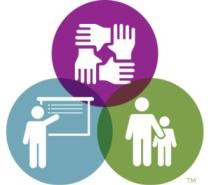 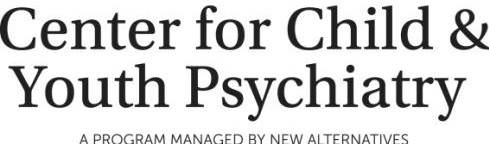 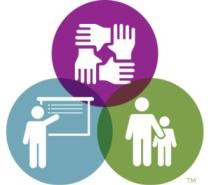 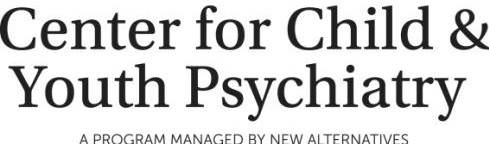 Who We AreThe Center for Child and Youth Psychiatry (CCYP) is an innovative program that utilizes telepsychiatry/telehealth practices at their central location in the heart San Diego County to provide outpatient psychiatric evaluation and medication support services to children and youth who have successfully discharged from an outpatient mental health provider, yet have psychotropic medication needs that are too complex for their primary care physician (PCP) and/or a Federally Qualified Health Center (FQHC) to manage. In-person services are available when requested. The TeamLicensed & Associate Clinicians conduct ongoing assessments for eligibility and provide case management services as needed.Board Certified Psychiatrist meet with youth on a regular bases to monitor and adjust medication regimens as needed.Nursing staff provide education and medication support, as well as administer long-acting injectable psychotropic medication, when indicated necessary for the youth’s stability.Transition Planner assists linking youth to PCPs for ongoing medication management once clients are no longer in need of CCYP services, or connect clients with comprehensive mental health programs if it is determined a client require additional services outside of CCYP’s scope of practice.PartnershipsCCYP is partnered with Children’s Primary Care Medical Group (CPCMG), which has multiple locations throughout San Diego County. Once a client has successfully completed treatment and ready to move on from CCYP, clients have the option to be referred to a pediatrician within the CPCMG network who has had specialized training in child and adolescent psychiatry needs. Monthly NewsletterCCYP offers monthly newsletters that feature relevant and educational mental healthcare topics and current events happening in the community. Also included are suggested activities for all ages that prompt self-care in day to day life. CCYPsd.orgFamilies can access our monthly newsletter, along with CCYP referral form, informative videos, live classes/groups, PowerPoints, mental health articles, COVID-19 resources and more through our website.TICCCYP provides a Trauma Informed Care (TIC) approach to our treatment practices to treat the client as a whole person. TIC shifts the focus from “What’s wrong with you” to “What happened to you” in order to provide effective healthcare services. In doing so, our providers recognize and respond to the signs, symptoms, and risks of trauma to better support the health needs of clients who have experienced Adverse Childhood Experiences (ACEs) and toxic stress in order to promote a culture of safety, empowerment, and healing.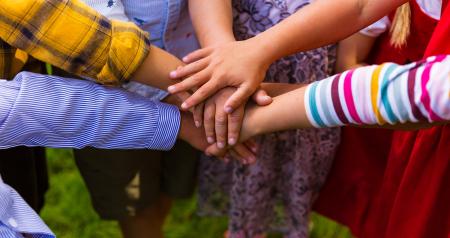 Location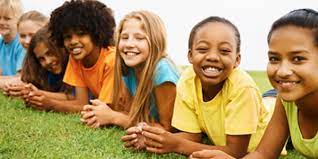 Centrally located in the heart of San Diego, CCYP offers a convenient spot for children and families to access services in the community.Main Office8755 Aero Dr. Suite 306San Diego, CA 92123All appointments for psychiatry services can be made by calling the main line:Phone: (858) 634-1100Fax: (858) 634-1101HoursWeekends and evening services are scheduled as needed.Monday – Friday 9:00AM – 5:00PM*Please note: CCYP supports the County’s no-smoking initiative and can provide resources to assist with smoking cessation if needed.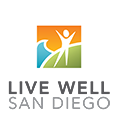 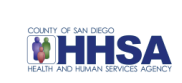 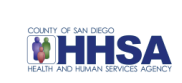 